Ways to Prove Triangles Similar		MATH 2		NAME ____________________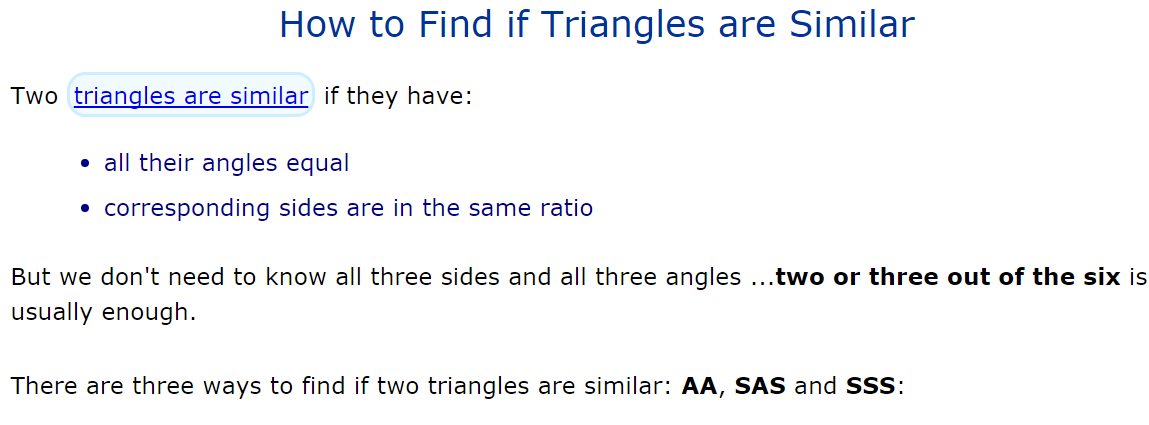 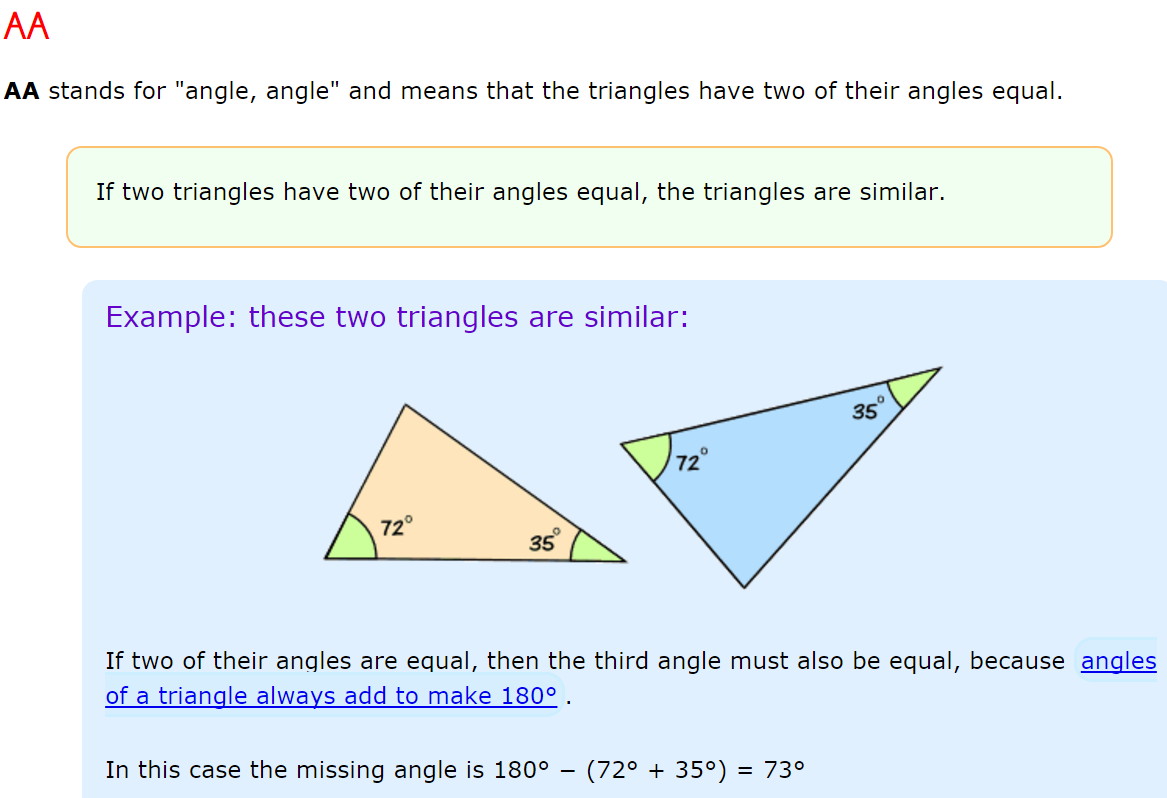 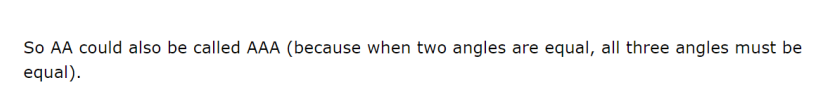 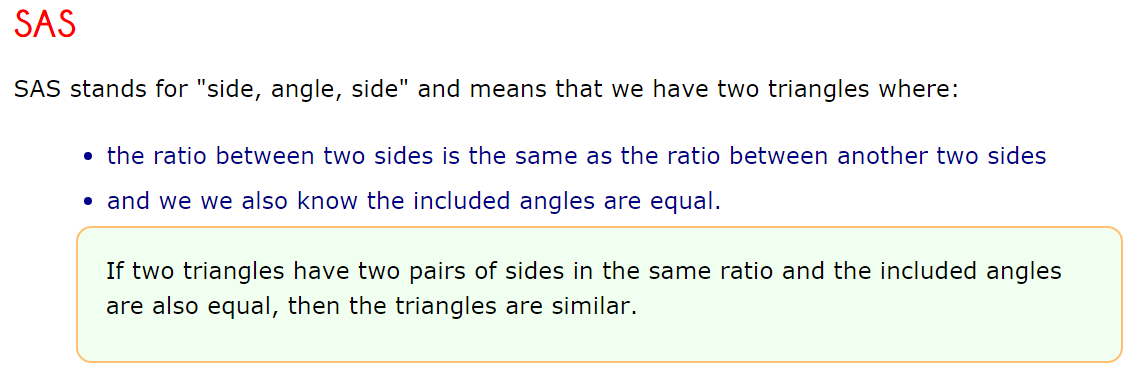 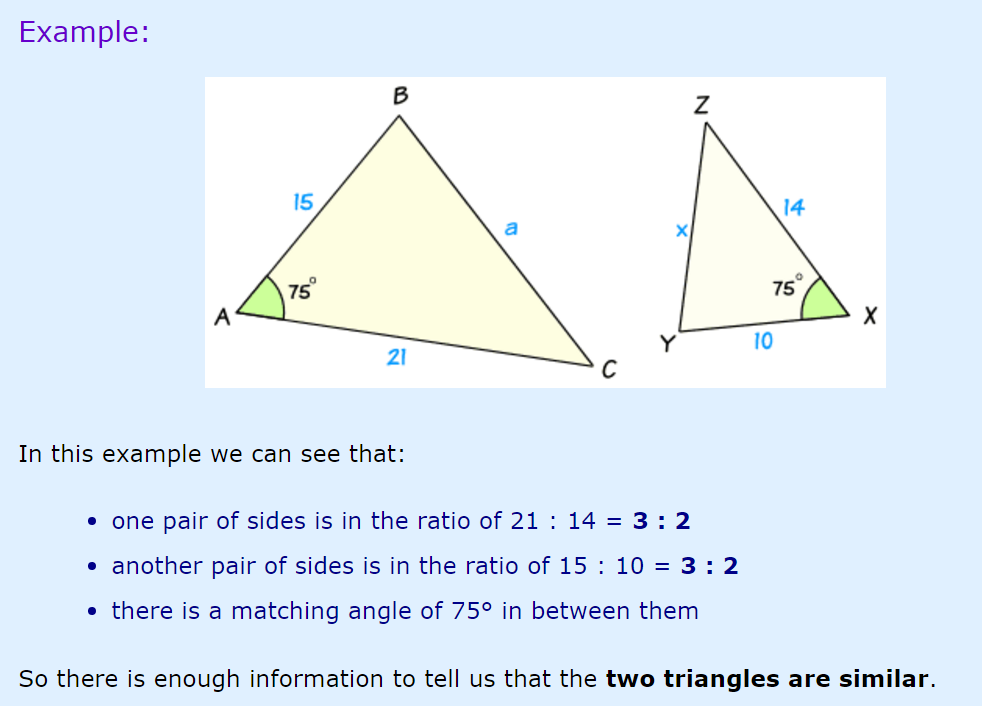 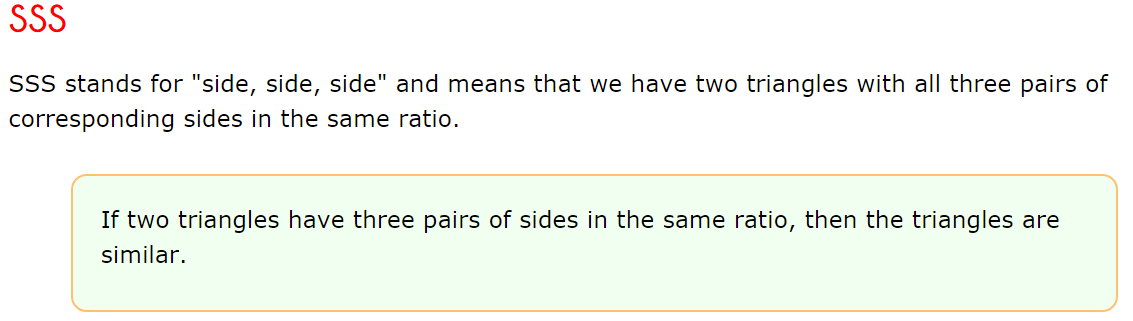 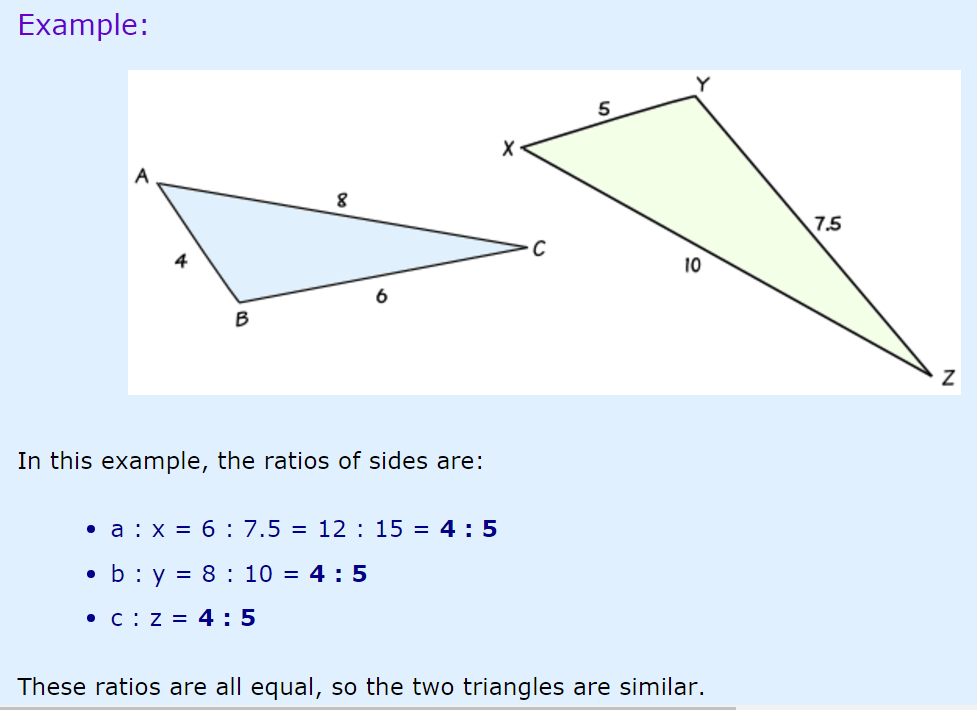 